General, Organic and Biological Chemistry, 4e (Smith)Chapter 1   Matter and Measurement 1) Which is NOT an example of a pure substance?A) SugarB) AirC) Aluminum foilD) WaterE) A block of dry ice2) Which is an example of a physical change?A) The rusting of an iron nailB) The burning of propane in a gas grillC) Baking cookiesD) Polishing tarnished silverE) Melting of an ice cube in a glass of soda3) In which state of matter are the particles close together and highly organized?A) SolidB) LiquidC) GasD) All of the choices are correct.4) Which choice describes the behavior of the particles of a liquid?A) The particles are close together and highly organized.B) The particles are close together but disorganized.C) The particles are far apart and very disorganized.D) None of the choices are correct.5) Which state of matter does not have a definite shape or volume?A) SolidB) LiquidC) GasD) All of the choices are correct.6) Which choice describes the behavior of a solid?A) A solid has a definite volume, and maintains its shape in any container.B) A solid has a definite volume, but takes on the shape of its container.C) A solid has no definite shape or volume.D) None of the above.7) Which measurement has the fewest number of significant figures?A) 12.80 mB) 0.1280 mC) 0.001280 mD) 1280 mE) All of the measurements have the same number of significant figures.8) Which quantity is an exact number?A) 3 carsB) 1,000 mC) 2 LD) 453.6 g9) The number 0.0035880 expressed correctly using scientific notation is ________.A) 0.0035889B) 3.5880 × 103C) 3.5880 × 10–3D) 3.5880 × 10–4E) 3.588 × 10–310) The measurement 78,005,760 expressed correctly using scientific notation is ________.A) 7.8005760 × 107B) 7.8005760 × 10–7C) 7.8 × 107D) 7.800576 × 10–7E) 7.800576 × 10711) When 4.870 × 10–3 is correctly converted to its standard form the number becomes ________.A) 4870B) 4870.C) 0.00487D) 0.004870E) 0.000487012) Which number is the largest?A) 4.38 × 103B) 4.38 × 102C) 4.38 × 10–3D) 4.38 × 10–2E) 43813) Which number is the smallest?A) 4.38 × 103B) 4.38 × 102C) 4.38 × 10–3D) 4.38 × 10–2E) 43814) When 0.022189 is correctly rounded to two significant figures the number becomes ________.A) 0.02B) 0.022C) 22D) 0.02315) When 5.5490 × 108 is correctly rounded to three significant figures the number becomes ________.A) 5.55B) 5.55 × 108C) 555D) 554E) 5.54 × 10816) Which number contains four significant figures?A) 3.978B) 0.780C) 0.0085D) 1700E) Two or more of the numbers contain four significant figures.17) Carry out the following calculation and report the answer using the proper number of significant figures: 38.251 + 73.1A) 111B) 111.3C) 111.4D) 111.35E) 111.35118) Carry out the following calculation and report the answer using the proper number of significant figures: 549.101 + 8.12 + 95.0076 – 651.9A) 3.286B) 0.3286C) 0.33D) 0.3E) 1268.119) Carry out the following calculation and report the answer using the proper number of significant figures: 38.251 × 73.1A) 2796.1481B) 2796.15C) 2796.1D) 2796E) 2.80 × 10320) Carry out the following calculation and report the answer using the proper number of significant figures: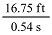 A) 31.0185 ft/sB) 31.01 ft/sC) 31.02 ft/sD) 31.0 ft/sE) 31 ft/s21) What is the correct metric relationship between milliliters and microliters?A) 1 milliliter = 1 microliterB) 1,000 milliliters = 1 microliterC) 1 milliliter = 1,000 microlitersD) 1,000,000 milliliters = 1 microliterE) 1 milliliter = 1,000,000 microliters22) Which metric relationship is INCORRECT?A) 1 milligram = 1,000 gramsB) 1 dL = 100 mLC) 1 km = 1,000 mD) 100 cg = 1 gE) 1 liter = 1,000,000 microliters23) Which is the proper conversion factor for converting a mass expressed in pounds (lb) to the same mass expressed in grams (g)?A) 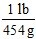 B) 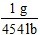 C) 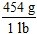 D) 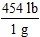 24) Which length is the longest?A) 12 mB) 12,000 mmC) 12,000 μmD) 12,000 cmE) 0.0012 km25) A syringe has a volume of 5.0 mL. What is this volume in deciliters?A) 0.00050 dLB) 0.0050 dLC) 0.050 dLD) 0.50 dLE) 50. dL26) What is the mass in kilograms of an individual who weighs 197 lb?A) 197 kgB) 8.95 kgC) 89.5 kgD) 90 kgE) 433 kg27) If a balloon has a volume of 21.6 cups, what is the volume of this balloon expressed in L?A) 86.4 LB) 81.51 LC) 5.72 LD) 5.094 LE) 5.09 L28) Which volume is equivalent to 225 mL?A) 2.25 × 105 μLB) 2.25 × 102 μLC) 2.25 LD) 2.25 × 10–5 μLE) 0.225 μL29) If a package of nuts weighs 41.3 oz, what is the mass of the package expressed in milligrams?A) 1.17 mgB) 1.17 × 103 mgC) 1.17 × 106 mgD) 117 mgE) 3.00 × 105 mg30) If a tree is 89.5 cm tall, what is the tree's height expressed in yards?A) 0.979 ydB) 6.31 ydC) 18.9 ydD) 35.2 ydE) 227 yd31) If honey has a density of 1.36 g/mL, what is the mass of 1.25 qt, reported in kilograms?A) 1.60 kgB) 1.6 × 103 kgC) 0.974 kgD) 974 kgE) 1.80 kg32) If a piece of rock has a volume of 0.73 L and a mass of 1524 g, what is the density of the rock in g/mL?A) 2.1 × 103 g/mLB) 0.48 g/mLC) 4.8 × 10–4 g/mLD) 2.1 g/mLE) 2.088 g/mL33) A hiker with hypothermia has a body temperature of 82 °F. What is his body temperature in °C?A) 14 °CB) 28 °CC) 31 °CD) 50 °C34) On an autumn day in Washington, DC, the outdoor temperature was 21 °C. What was this outdoor temperature in °F?A) 44 °FB) 57 °FC) 69 °FD) 70 °F35) An oven is set for a temperature of 298 °F. What is the oven temperature in K?A) 166 KB) 421 KC) 148 KD) 571 KE) 439 K36) Which of the following temperatures is the hottest?A) 100 °CB) 100 °FC) 100 KD) All would feel equally warm.37) The recommended dietary allowance for calcium for teenage children is 1,300 mg per day. If a typical 8.0-fl oz glass of reduced-fat milk contains 298 mg of calcium, how many fluid ounces of milk does a teenager need to drink to get the entire recommended amount of calcium from this milk?A) 4.4 fl ozB) 1.8 fl ozC) 3.5 fl ozD) 35 fl ozE) 32 fl oz38) What is the density of a sample of rubbing alcohol if it has a specific gravity of 0.789?A) 1.27 g/mLB) 0.789 g/mLC) 1.00 g/mLD) 0.895 g/mL39) Which of the following conversions is correct and expresses the answer using the proper number of significant figures?A) 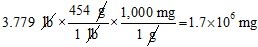 B) 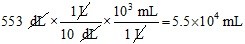 C) 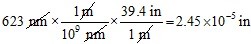 D) 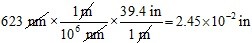 40) What is the mass in grams of 85.32 mL of blood plasma with a density of 1.03 g/mL?A) 85.32 gB) 82.83 gC) 82.8 gD) 87.88 gE) 87.9 g41) If a 185-lb patient is prescribed 145 mg of the cholesterol lowering drug Tricor daily, what dosage is the patient receiving in mg/kg of his body weight?A) 0.784 mg/kgB) 1.28 mg/kgC) 0.356 mg/kgD) 1.72 mg/kgE) 0.580 mg/kg42) The estimated average daily requirement of folic acid for pregnant females is 520 micrograms. Which accurately expresses this value?A) 520 mgB) 520 MgC) 520 mGD) 520 μg43) For a person between the ages of 10 and 29, the normal range of blood triglycerides is 53 × 104 mg/dL. What is the correct interpretation of the units in this measurement?A) milligrams times deciliterB) micrograms per deciliterC) megagrams per deciliterD) milligrams per deciliter44) A patient's urine sample has a density of 1.02 g/mL. If 1250 mL of urine was excreted by the patient in one day, what mass of urine was eliminated?A) 1.28 kgB) 1225 gC) 1275 gD) 128 g45) The density of human urine is normally between 1.003 and 1.030 g/mL, and is often used as a diagnostic tool. If a 25.00 mL sample of urine from a patient has a mass of 26.875 g, how does the density of the urine sample compare to the normal range?A) The density of the sample is lower than the normal rangeB) The density of the sample is greater than the normal rangeC) The density of the sample is within the normal rangeD) There is insufficient information to make a comparison46) Which volume has the most uncertainty associated with the measurement?A) 10 mLB) 10.0 mLC) 10.00 mLD) All have the same degree of uncertainty.47) Air has a density of 0.001226 g/mL. What volume of air would have a mass of 1.0 lb?A) 2.7 mLB) 815.6 mLC) 37 mLD) 3.7 × 102 L48) A beaker contains 145.675 mL of a saline solution. If 24.2 mL of the saline solution are removed from the beaker, what volume of solution remains?A) 121.475 mLB) 121.4 mLC) 121.5 mLD) 121 mL49) PVC plastic, which is used in pipes, is an example of a synthetic material.50) Nitrogen gas (N2) would properly be classified as a compound. 51) Changes in state such as melting and boiling are physical changes.52) A compound cannot be broken down into simpler substances. 53) The water molecules in this image are best described as being in the liquid state. 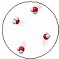 54) The base unit for mass in the metric system is kilograms (kg).55) The base unit for volume in the metric system is liter (L).56) An inexact number results from a measurement or observation and contains some uncertainty.57) A zero counts as a significant figure when it occurs at the end of a number that contains a decimal point.58) 8 mL is larger than 8 dL.59) Specific gravity is a quantity that compares the density of a substance with the density of water.60) The specific gravity of a substance has units of g/mL.61) When the liquid carbon tetrachloride (density = 1.59 g/mL) is added to water, the top layer will be the water layer.62) When a piece of magnesium (density = 1.738 g/mL) is placed in a container of liquid carbon tetrachloride (density = 1.59 g/mL), the piece of magnesium will float on top of the carbon tetrachloride.63) In reading a number with a decimal point from left to right, all digits starting with the first nonzero number are significant figures.64) The number 900,027,300 has four significant figures.65) The number 900,027,300 has nine significant figures.66) The two conversion factors for the equality 1 in = 2.54 cm are properly shown below.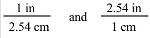 67) Dissolving sugar in water involves a chemical change.68) One-thousand (1,000) ms is the same length of time as one (1) μs.69) Assuming the numbers are measured values, when multiplying 762.85 by 15 the answer should be reported with two significant figures.70) When subtracting 15 from 762.85 the answer should be reported with two significant figures.71) In scientific notation, a number is written as y × 10x, where x can be any positive or negative number or fraction.72) If the density of a substance is greater than 1 g/mL, the mass of a sample of this substance will be greater than the volume of the sample.73) Dividing a number by 105 is the same as multiplying a number by 10–5.74) The measurement 10.3 cm has more significant figures than the measurement 10.3 m.75) The density of olive oil is greater at 200 °C than at 25 °C.76) One Kelvin is the same size as one degree Celsius.77) The temperature 60 °C is higher than 60 °F.78) The temperature –60 °C is higher than –60 °F.79) The temperature 60 °C is higher than 60 K.80) Elements and compounds are both classified as pure substances.81) The terms used in conversion factors must always be exact numbers.82) The number 87,927,000 is larger than the number 9.7 × 106.83) The number 0.0007270 is larger than the number 5.7 × 10–3.84) A mixture can be separated into its components by physical changes.85) For a number written in scientific notation, a negative exponent indicates the value of the number is less than 1.86) The meaning of the metric prefix milli- is 1000.87) A ________ change converts one material to another.88) The measurement 0.030500 m has ________ significant figures.A) 2B) 3C) 4D) 5E) 6F) 789) The measurement 4008 L has ________ significant figures.90) The measurement 32.0 m has ________ significant figures.91) The measurement 0.0002 g has ________ significant figures.92) The measurement 9.0 x 103 km has ________ significant figures.93) When the measurement 340,942 s is rounded to two significant figures, the value is properly reported as ________.A) 34B) 340C) 340,000D) 340,000.E) 3.4 x 105F) 34 x 10494) To use conversion factors to solve a problem, set up the problem with any unwanted unit in the numerator of one term and the ________ of another term, so that unwanted units cancel.95) If you have equal masses of two different substances (A and B), and the density of A is twice the density of B, then the volume of A is ________ the volume of B.A) One-quarterB) One-halfC) The same asD) Two timesE) Four times96) Every measurement is composed of a number and a ________.97) A small banana contains 323 mg of the nutrient potassium. You would need to eat approximately ________ small bananas in one day to obtain the recommended daily intake of 3.5 g of potassium.98) The measurement 5342 nm is the same length as ________ cm, written in scientific notation.A) 5.342 x 1010B) 5.342 x 107C) 5.342 x 105D) 5.342 x 10-4E) 5.342 x 10-899) When crude oil leaks into the ocean from an oil tanker, the crude oil floats because it is ________ dense than water.